To my friends,  I hope this letter finds you and your families well!I am asking for your assistance and hope you will take a few minutes of your time to read this letter.  I want to tell you about a special place that helps kids grow closer to God, while building positive relationships and leadership skills.  The Northwestern Ohio Christian Youth Camp (NWOCYC), located along the Sandusky River just south of Tiffin, Ohio, has served thousands of young people seeking God for many decades.  Today more than ever, our faith communities need a place for children and families to focus on their walk with Christ.  This camp is that place, and has been a valuable part of my life for <insert number> years.<Write a one paragraph testimony about your love for the camp.>  <Insert 1-3 pictures showing you at camp>Now, getting to my request.  NWOCYC is owned and maintained by several small Ohio churches of Christ.  While the camp is thriving spiritually, we need to replace our aged camp dining hall built in the mid 1940’s.  This project is very ambitious for us, but a new dining hall is something we must complete for the future of the camp.  Many people from our churches are currently fundraising in many ways.  We have kids selling baked goods, churches gathering for dinner fundraisers, and of course many adults using their talents to fundraise and/or give.  While we are pulling together and making progress, we could really use your help.      In short, we want to raise $400k by June 2022 so we can break ground later that summer.  For all the details about our Revival CAMPaign: Dining Hall Blitz, please visit www.nwocyc.org/website/dining-hall-blitzI hope you will consider helping this local mission that is so dear to me and my family.  As of the writing of this letter, we have ALL-HANDS-IN pledges totaling <get latest pledge total from website> of the $400,000 needed to start construction.  All gifts are tax deductible.If you would like to discuss this opportunity with me in detail or visit the camp, please give me a call.  <provide your phone number>  <personal salutation> <your name>How to help.Mail a check made out to NWOCYC to 2905 Starr Ave., Oregon, OH 43616Give online at www.nwocyc.org/website/dining-hall-blitzVenmo or Paypal QR codes below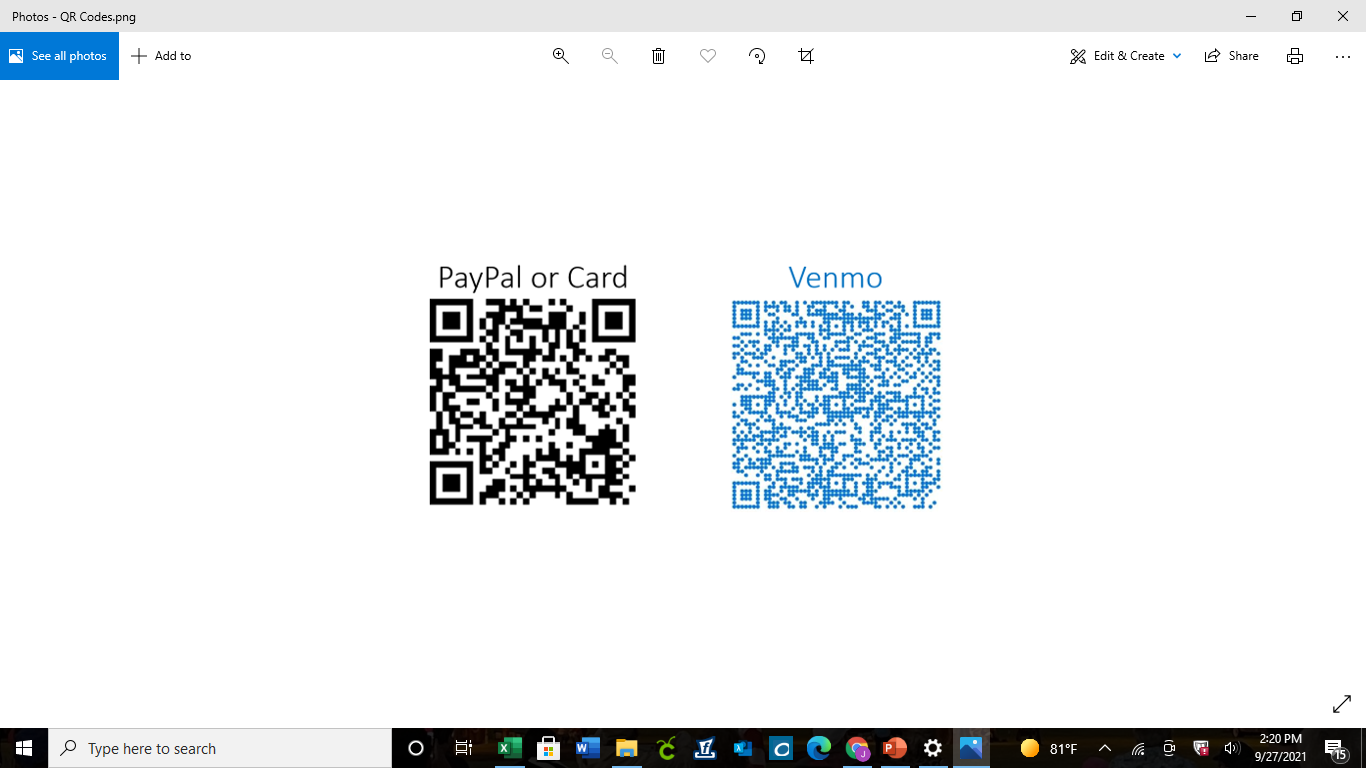 